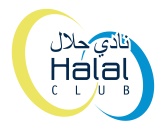 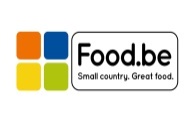 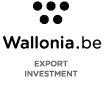 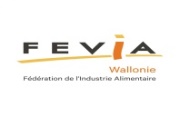 NAMUR (Loyers)Vendredi 1er septembre 2017IRAN : les clés du labyrinthe agroalimentaire (10h30-12h30)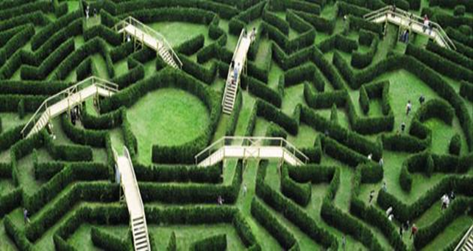 Accueil : Anne REUL, Secrétaire générale de FEVIA WallonieLes challenges perçus de l’extérieur Patrice de WERGIFOSSEDirecteur Général de ‘Be the First in Iran’Agent Commercial pour Cafés Liégeois et Destrooper-OlivierLes attentes perçues de l’intérieurPayam IZADPANAHECF Homme d’affaire Iranien 
 
L’apport en expertise de l’AFSCAAurélie CHRISTIAENSServices des Relations internationales de l’AFSCAClôture : Dominique DELATTRE & Dominique BADOTDirection ‘Afrique - Moyen Orient’ à l’AWEXPRENDRE LE teleFAIRic® VERS SELANGOR !   							(12h30-13h00)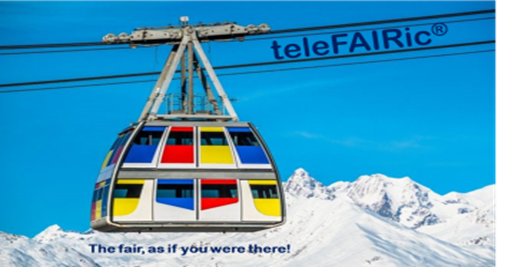 Une ‘télé-visite’ au Selangor,Premier marché de MalaisieQuelques partenaires potentiels en MalaisieEric de LAMEAttaché Economique et Commercial à Kuala LumpurInformations-clés pour les candidatsà la ‘télé-visite’Marc DESCHAMPSDirecteur du Halal Club Brussels
Clôture Michel KEMPENEERSCOO AWEX Overseas Operations‘ NET WALKING LUNCH ’(13h00-14h30)Participation gratuite à tout ou partie du programme.Pénalité pour ‘no show’ : 30 euros.Anne REULSecretary GeneralFEVIA WallonieTél :   02 550 17 46Mobile : 0476 58 20 32ar@fevia.bewww.feviawallonie.be Marc DESCHAMPSDirecteurHalal Club Brussels
Tél : 02 421 85 02
Mobile : 0496 26 73 17
m.deschamps@halalclub.eu
www.halalclub.eu